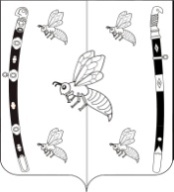 АДМИНИСТРАЦИЯ БЖЕДУХОВСКОГО СЕЛЬСКОГО ПОСЕЛЕНИЯБЕЛОРЕЧЕНСКОГО РАЙОНАПОСТАНОВЛЕНИЕот 26.07.2017                                                                                                                                № 58станица БжедуховскаяОб утверждении Порядка инвентаризации дворовых и общественных территорий, объектов недвижимого имущества и земельных участков, находящихся в собственности (пользовании) юридических лиц и индивидуальных предпринимателей, уровня благоустройства индивидуальных жилых домов и земельных участков, предоставленных для их размещения В соответствии с постановлением Правительства Российской Федерации от 10.02.2017 № 169 «Об утверждении Правил предоставления и распределения субсидий из федерального бюджета бюджетам субъектов Российской Федерации на поддержку государственных программ формирования современной городской среды», руководствуясь статьей 32 Устава Бжедуховского сельского поселения Белореченского района  п о с т а н о в л я ю:1.Утвердить Порядок инвентаризации дворовых и общественных территорий, объектов недвижимого имущества и земельных участков, находящихся в собственности (пользовании) юридических лиц и индивидуальных предпринимателей, уровня благоустройства индивидуальных жилых домов и земельных участков, предоставленных для их размещения (приложение).2.Контроль за выполнением постановления возложить на заместителя главы  Бжедуховского сельского поселения Белореченского района Т.Н.Борза       3. Постановление опубликовать в установленном порядке.       4. Постановление вступает в силу со дня его официального опубликования.Глава Бжедуховского  сельского поселенияБелореченского района                                                                      В.А.Схапцежук